ESRA AKKAYA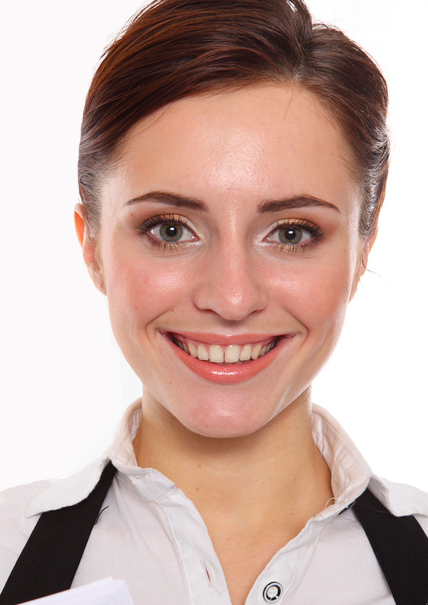 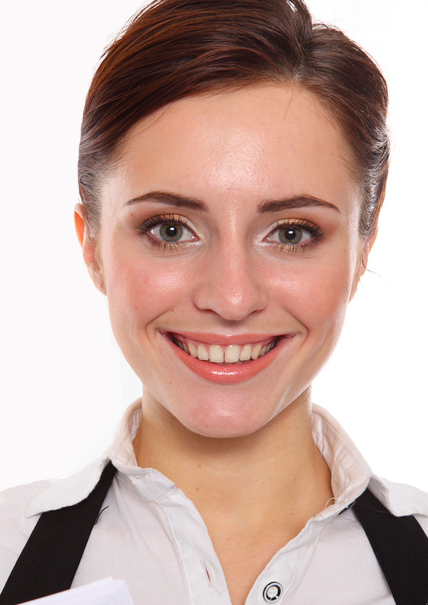 İnsan Kaynakları UzmanıAkbulut iş MerkeziMerter / İstanbul Tel:0532 123 33 44E-mail:info@gmail.comEĞİTİM Lisans                  DOĞU AKDENİZ ÜNİVERSİTESİ 2004-2006            Sosyal Bilimler Lisans                  DOĞU AKDENİZ ÜNİVERSİTESİ 2004-2006            Sosyal Bilimler Lisans                  DOĞU AKDENİZ ÜNİVERSİTESİ 2004-2006            Sosyal BilimlerYetenekler: Word, Excel ,YABANCI DİLİngilizce  : Profesyonelİspanyolca : BaşlangıçİŞ DENEYİMİ 01/05/2002 - 01/05/2008 ABC DANIŞMANLIK, İnsan Kaynakları Uzmanıİş Yaşamınız Hakkında Kısa bilgiler Verebilirsin: xxxxxxxxxxxxxxxxxxxxxxxxxxxxxxxxxxxxx  xxxxxxxxxxxx xxxxxxxxxxxxx xxxxxxx                              Xxxxxxxxxxxxxxxxxxxxxxxxxxxxxxxxxxxxx01/05/2002 - 01/05/2008 ABC DANIŞMANLIK, İnsan Kaynakları Uzmanıİş Yaşamınız Hakkında Kısa bilgiler Verebilirsin: xxxxxxxxxxxxxxxxxxxxxxxxxxxxxxxxxxxxx  xxxxxxxxxxxx xxxxxxxxxxxxx xxxxxxx                              Xxxxxxxxxxxxxxxxxxxxxxxxxxxxxxxxxxxxx01/05/2002 - 01/05/2008 ABC DANIŞMANLIK, İnsan Kaynakları Uzmanıİş Yaşamınız Hakkında Kısa bilgiler Verebilirsin: xxxxxxxxxxxxxxxxxxxxxxxxxxxxxxxxxxxxx  xxxxxxxxxxxx xxxxxxxxxxxxx xxxxxxx                              XxxxxxxxxxxxxxxxxxxxxxxxxxxxxxxxxxxxxHOBİLERVoleybol, Yüzme, Tenis, xxxxxxxxxxx xxx xxxxxxxx xxxx xxxx xxxxxx xxxxxxx xxx xxxxxxxxxx xxxxxx xxxxx xxxx xxxx